Name: ______________________________________________  	Explaining functions that all plants share1. All plants make glucose. How do their cells do that? Explain in words, and draw a model of what occurs.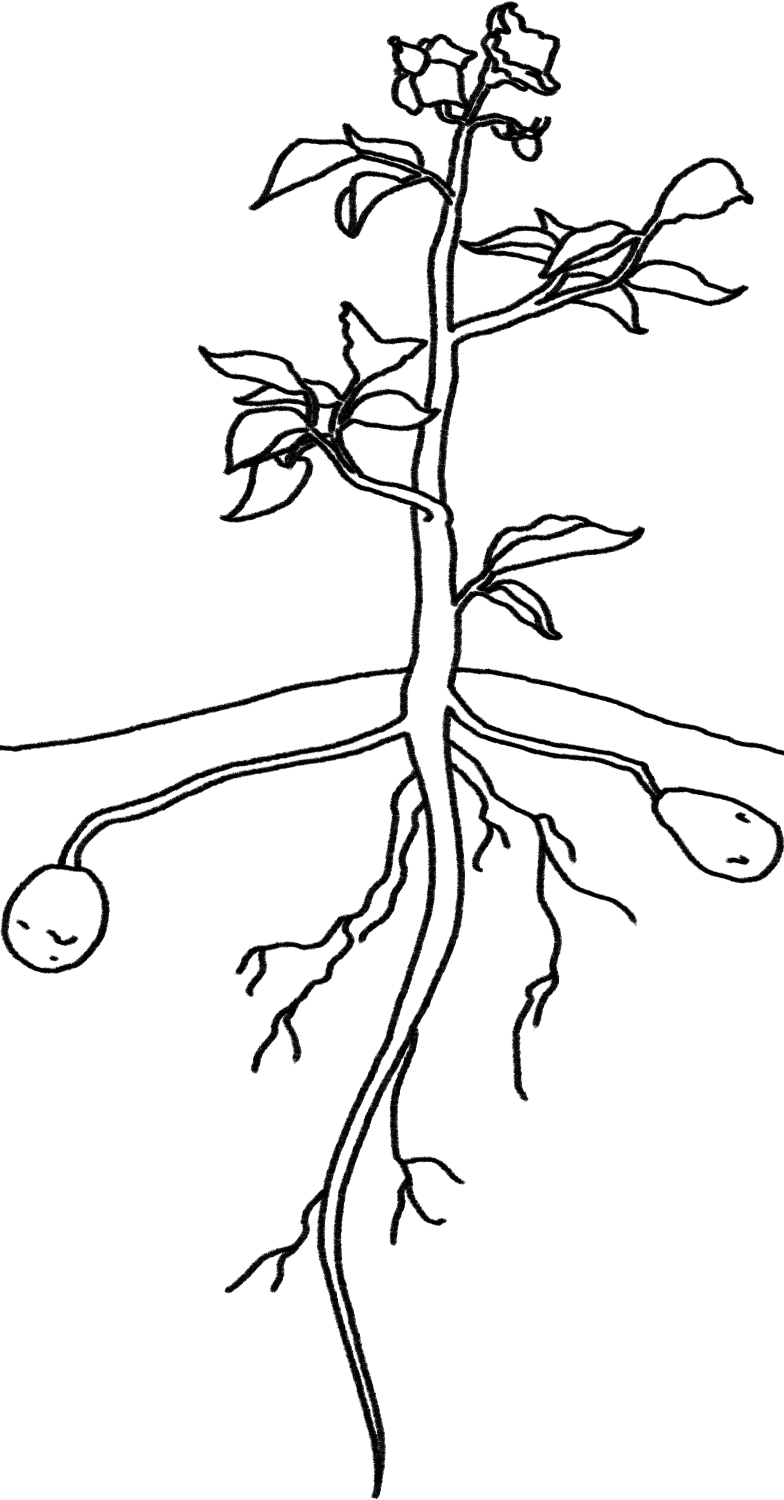 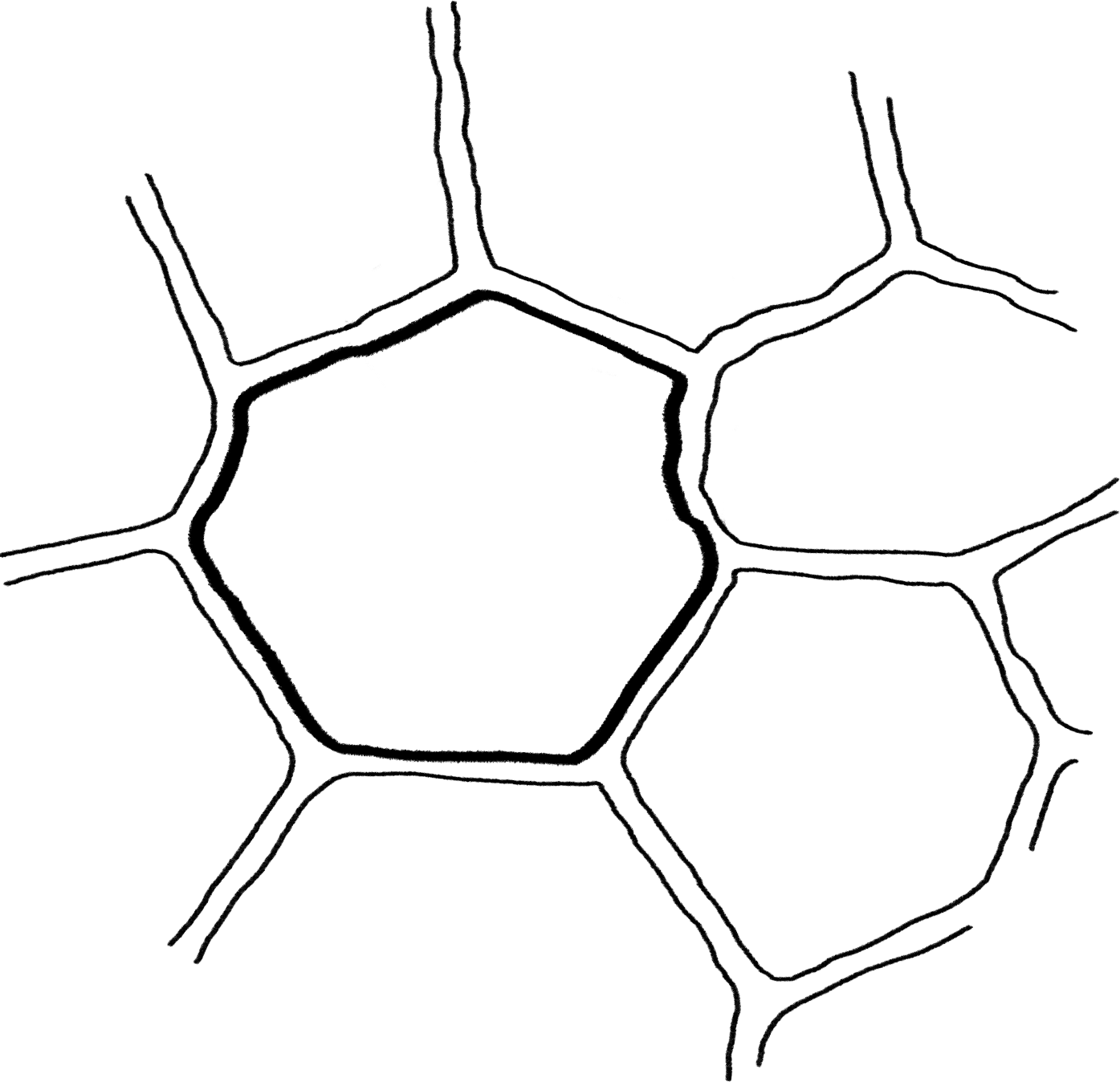 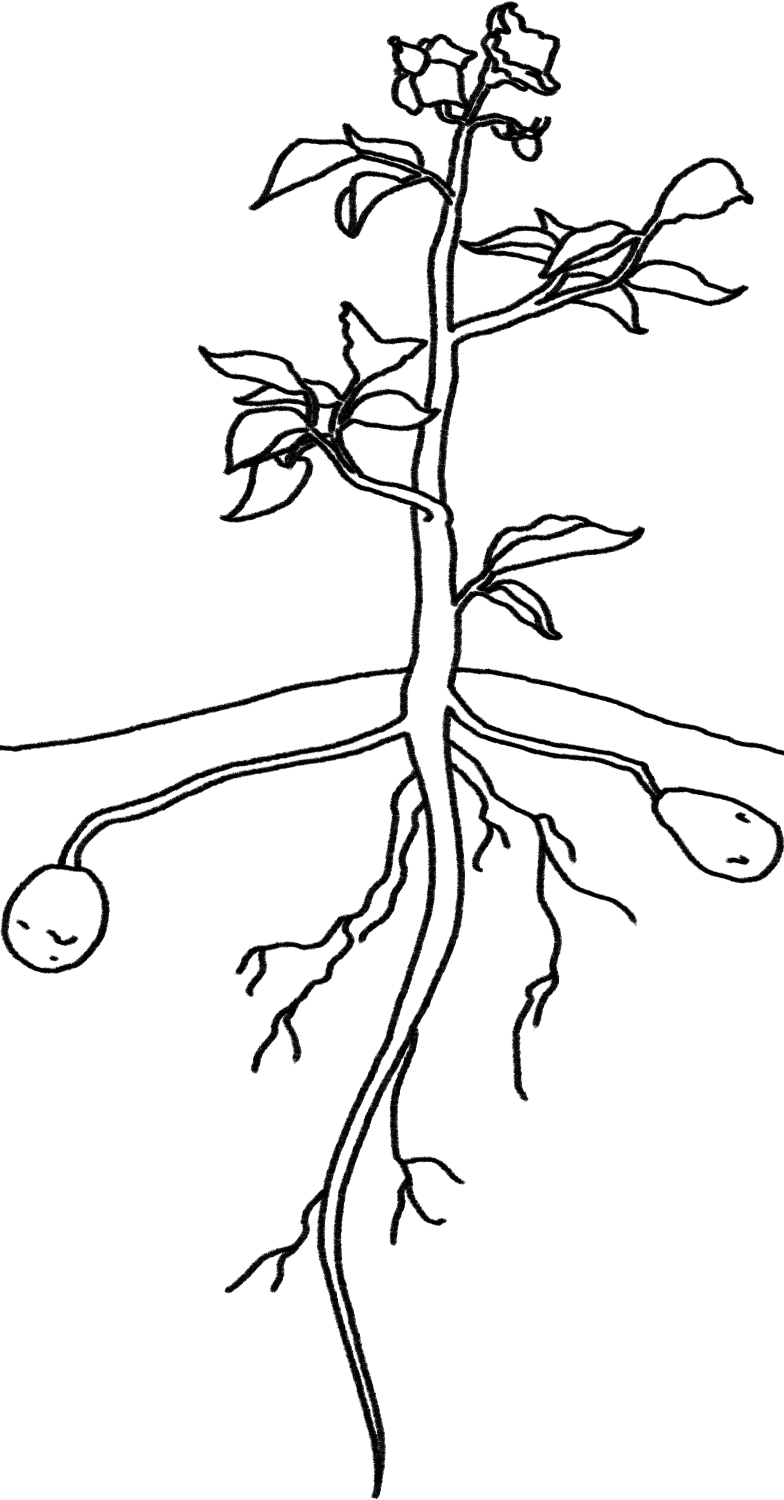 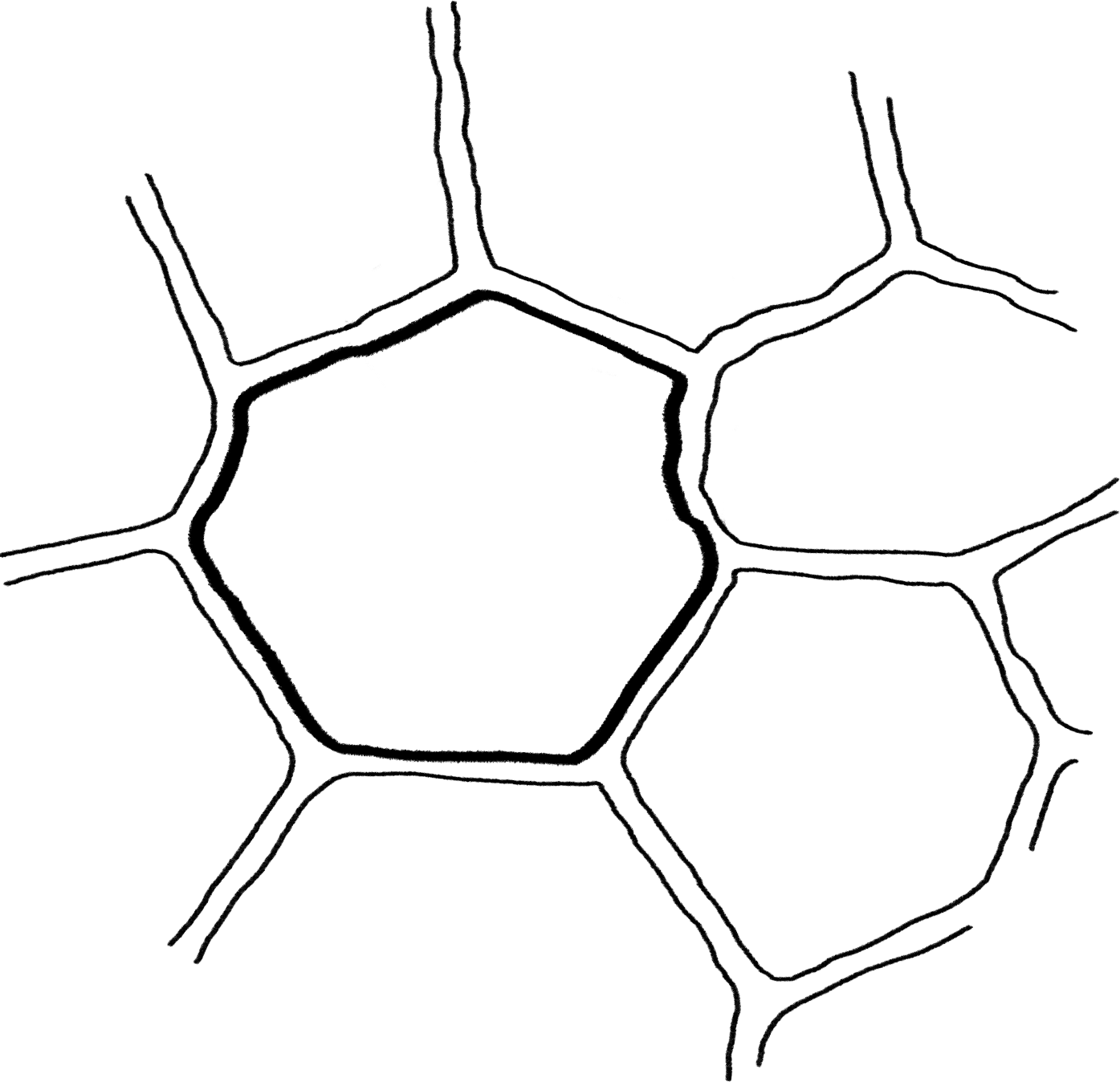 2. All plants use energy to move and function. How do their cells do that? Explain in words, and draw a model of what occurs.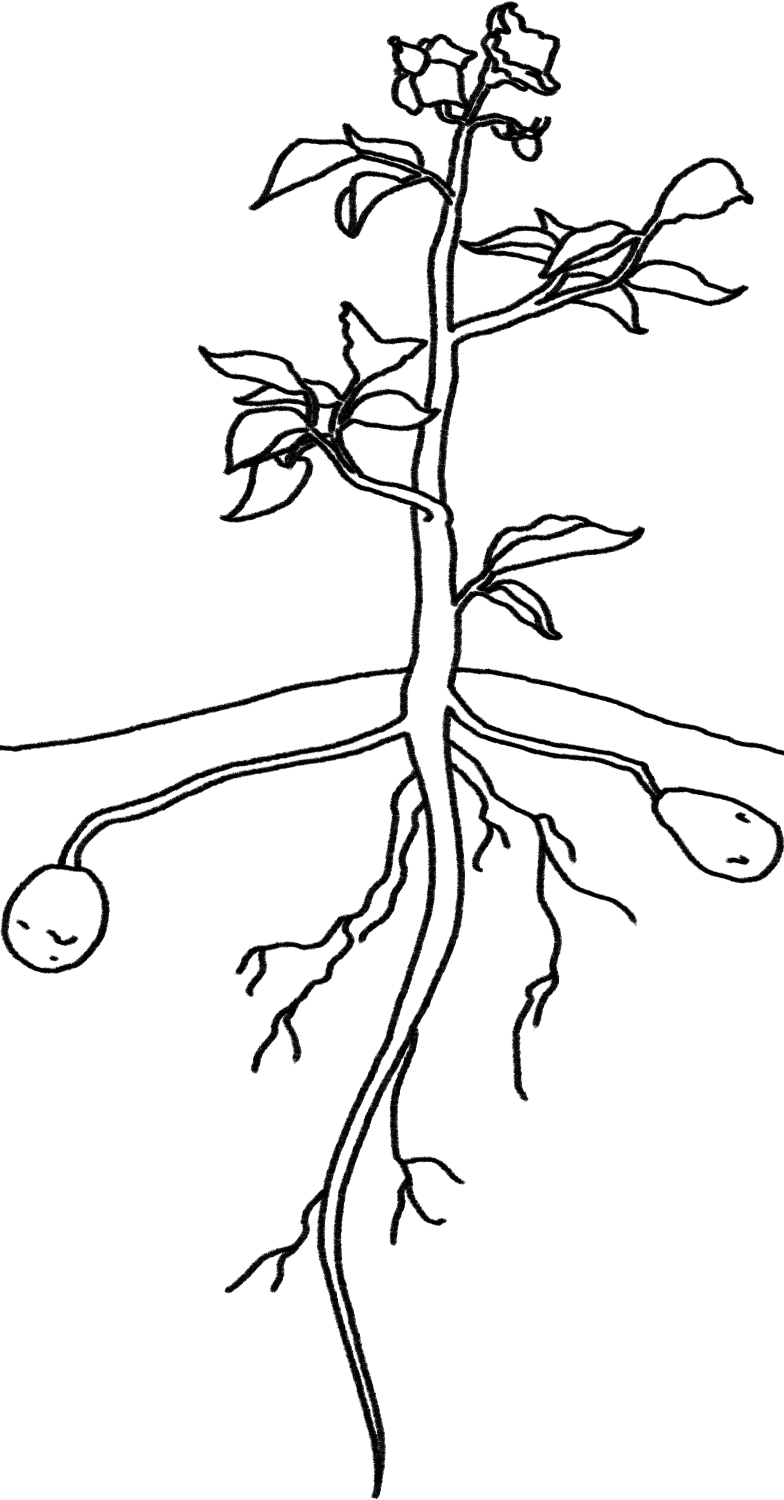 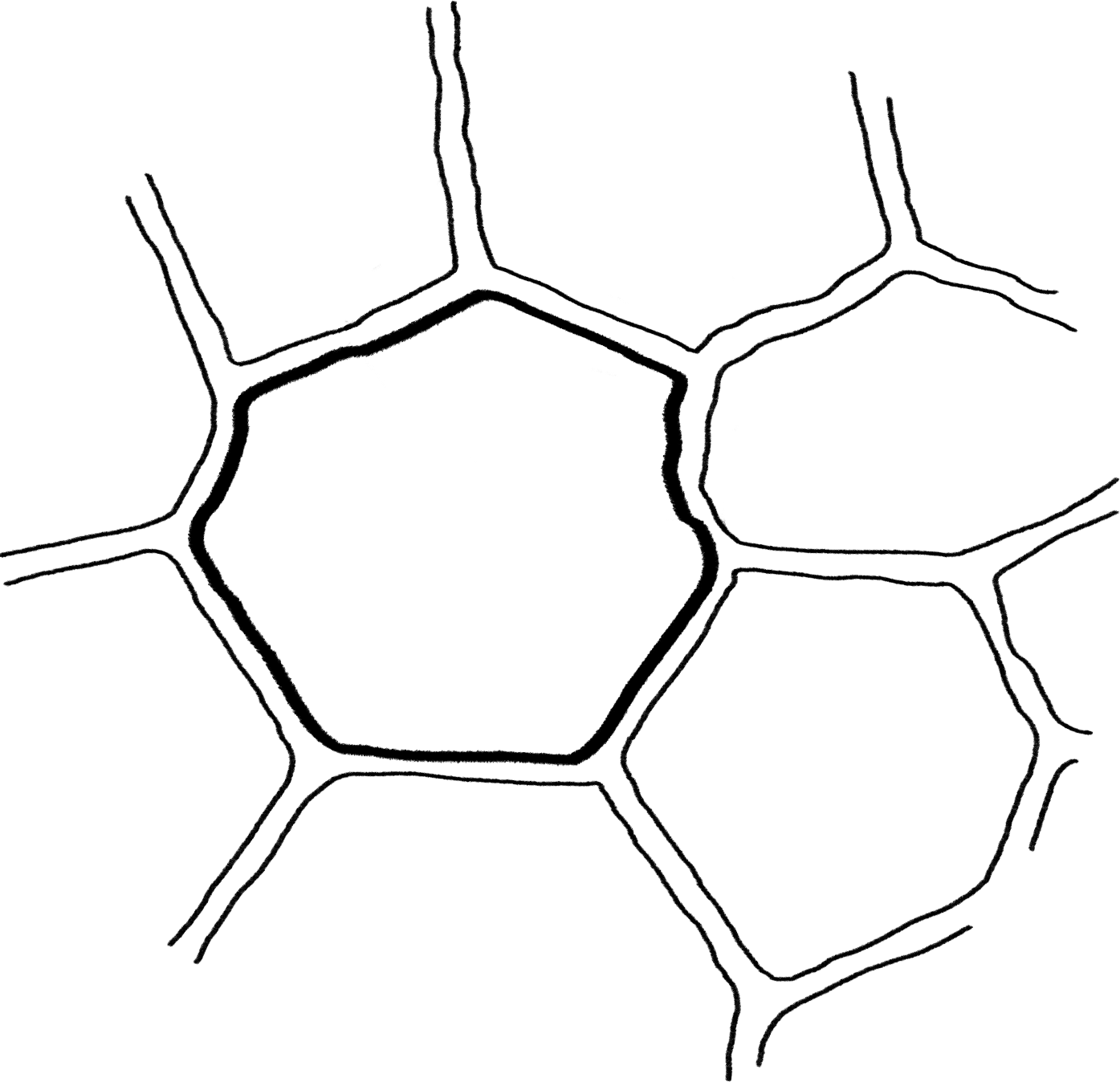 3. All plants grow. How do their cells do that? Explain in words, and draw a model of what occurs.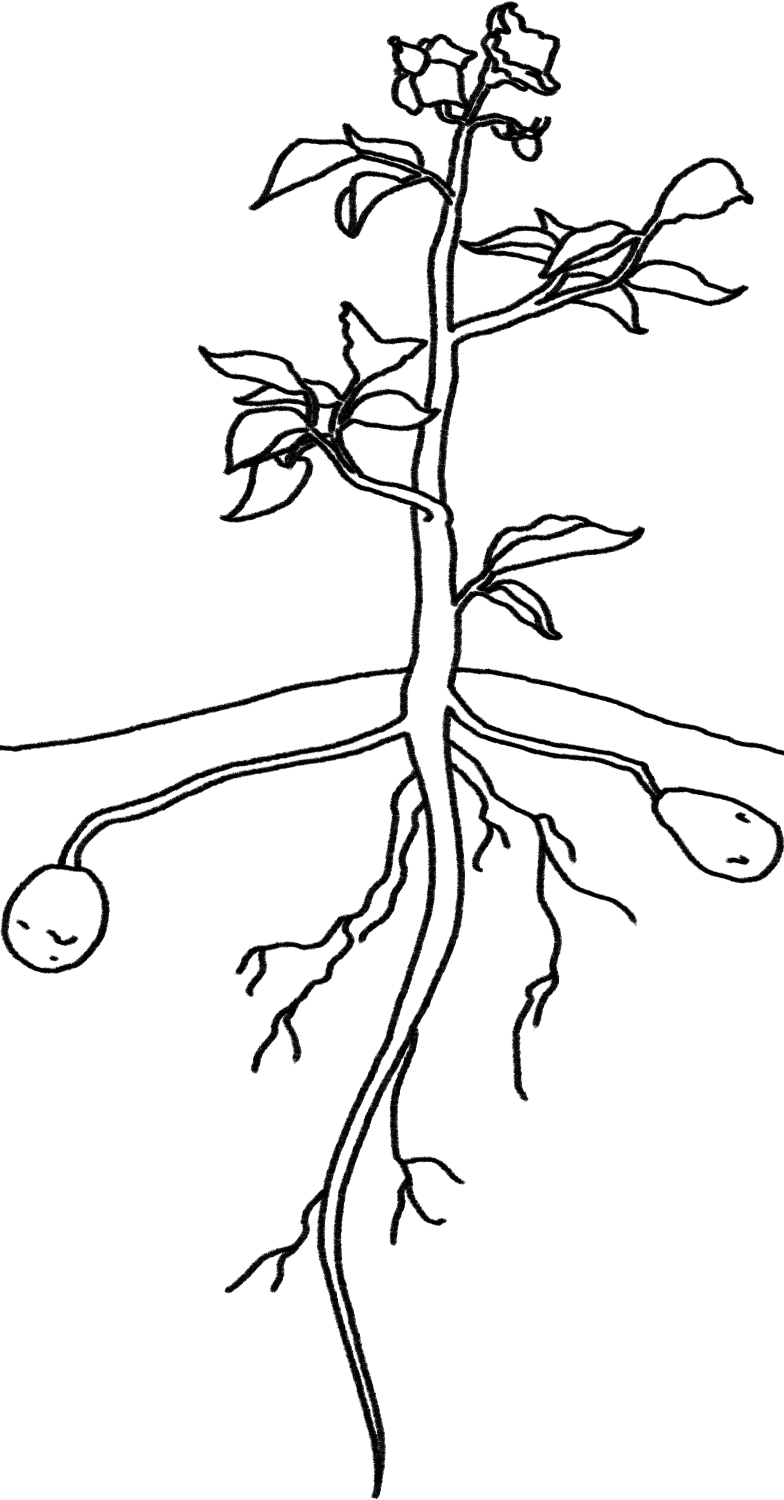 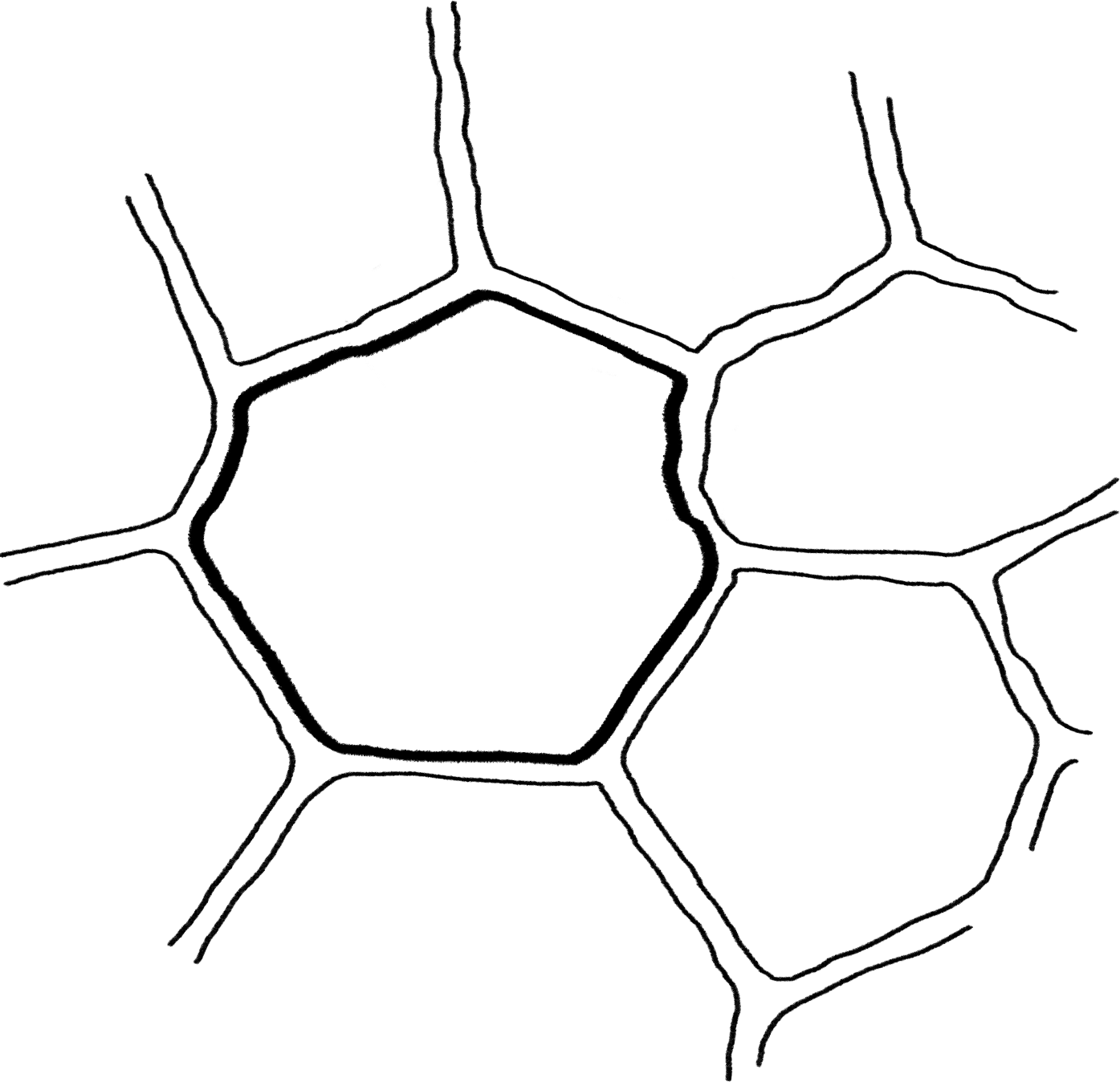 